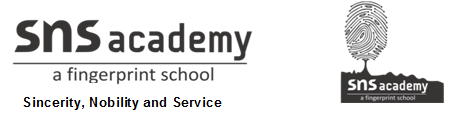                          MONTHLY TEST- FEBRUARY- 2020Name: _____________                                                                  Grade:  II Section___                                                                                           Subject: MathsDate:.    2 . 2020Time:  1 HourI. Fill in the blanks: -                                                                            (5x1=5)1) 245 + 10 = _______2) 312 + 100 = ______3) 425 + 100 = ______4) 542 - 10 = ______5) 689 - 100= ______II. Draw the following Problem:-                                                         (1x5=5)6) A farmer had plucked 420 apples from his farm. He sold 320 apples to a shop nearby. How many apples is he left with?Should you add or subtract      +                    __             III. Fill the outline of the picture with zentangle patterns of your own.                                                                                                              (1x5=5)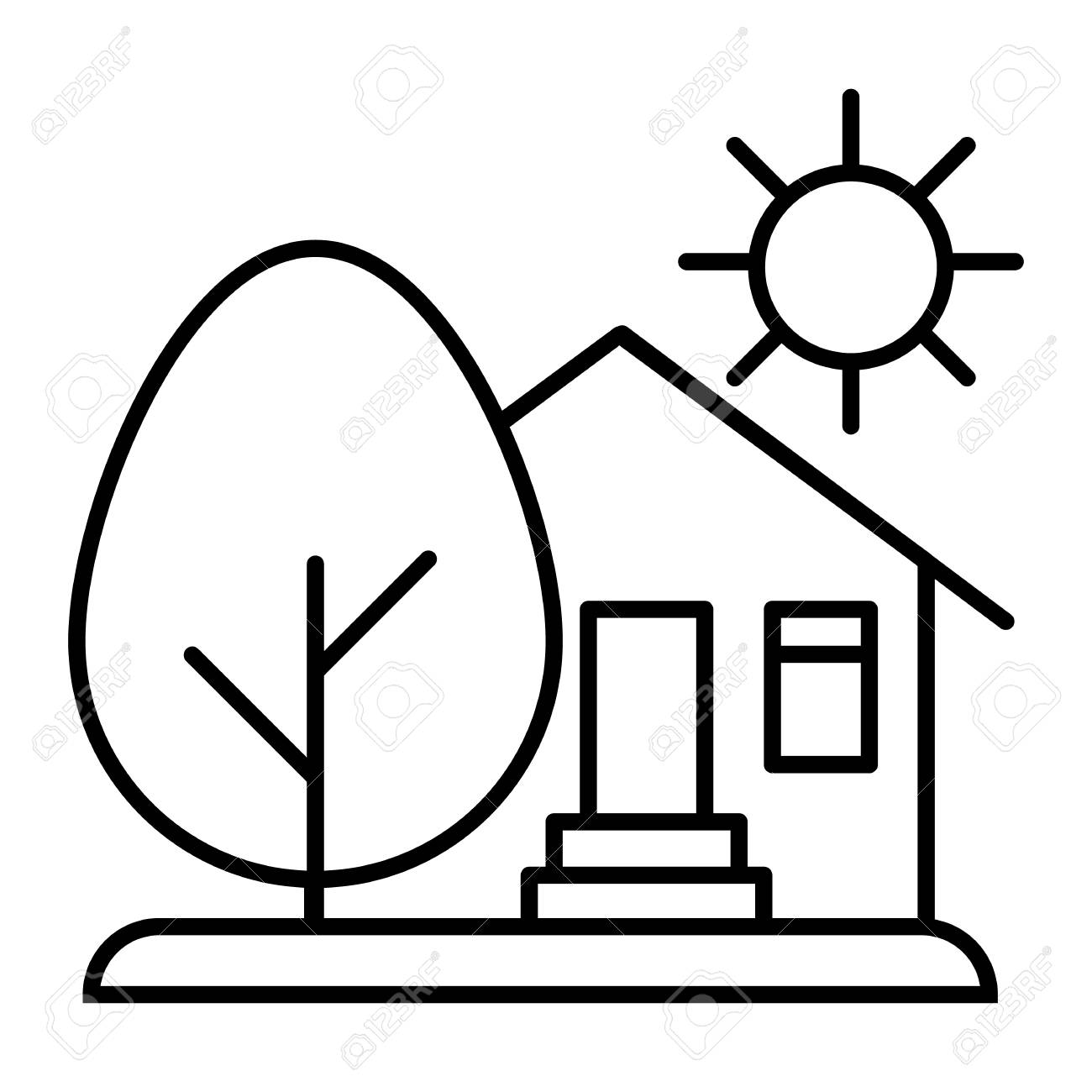 IV. Create a question using the given numbers, location and character.(1x5=5)              327, 200                     Reena,   Meena                 at the marketV. Circle the shape that comes next                                            (6x1=6)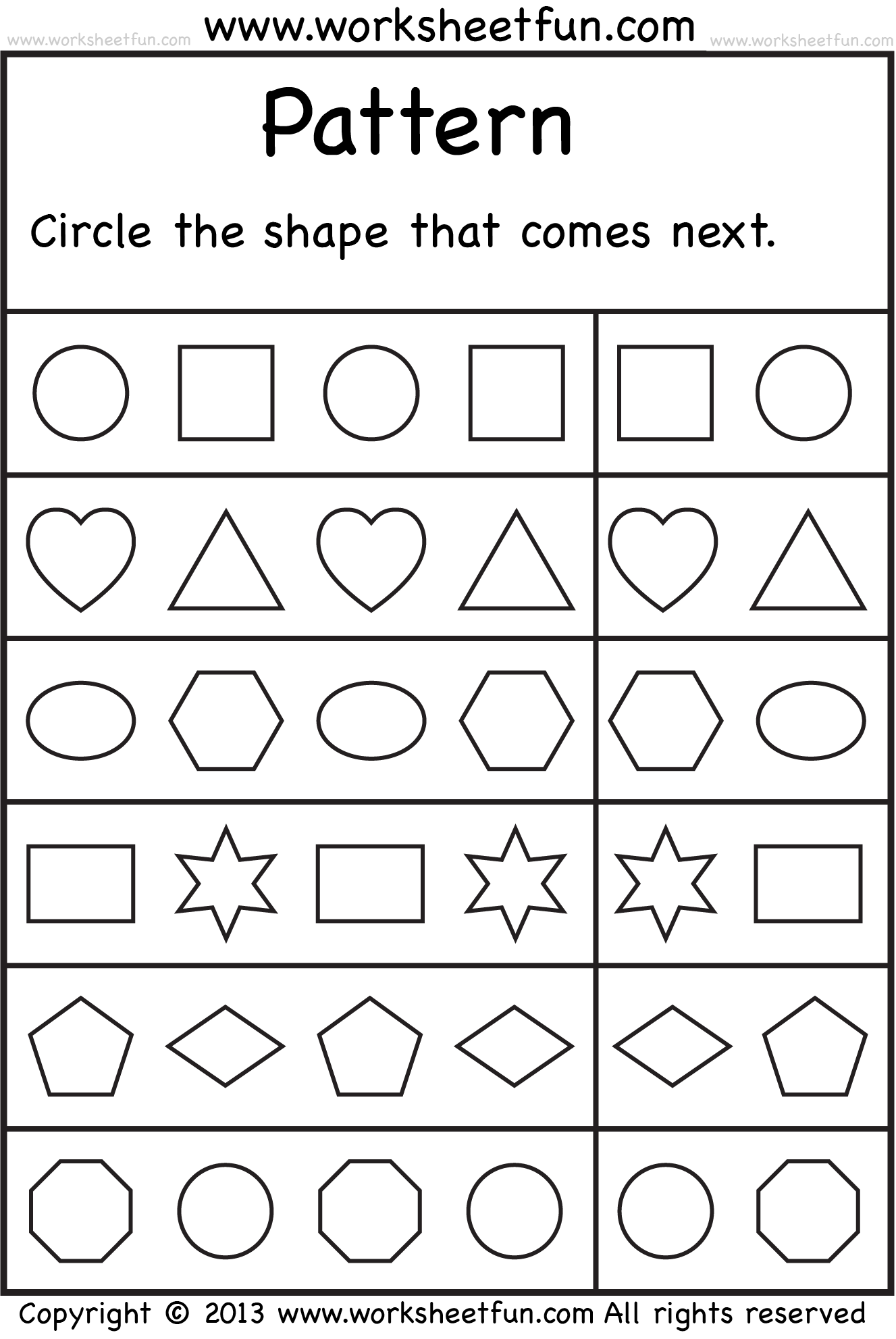 VI. Shade the pictures to create the same pattern as the ones on the left.(4x1=4)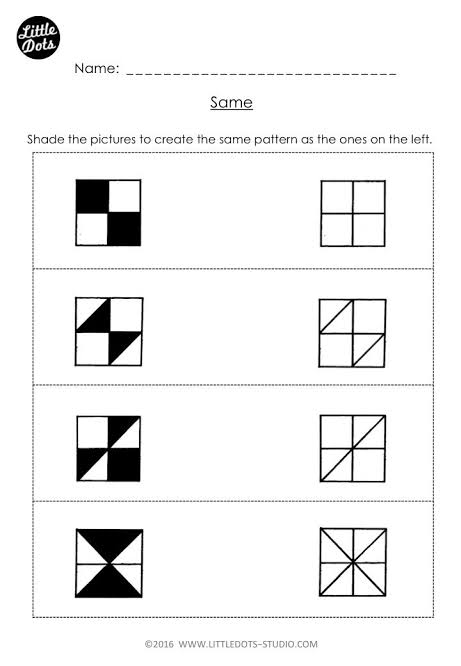 Marks obtained:Total:30